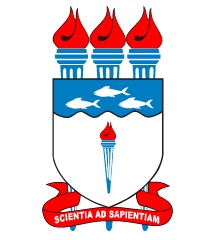 UNIVERSIDADE FEDERAL DE ALAGOAS (UFAL)Instituto de Ciências Humanas, Comunicação e Artes (ICHCA)Curso de Relações PúblicasATA DE APRESENTAÇÃO DE TRABALHO DE CONCLUSÃO DE CURSOTCC para obtenção do grau de Bacharel/a em Relações PúblicasAos_____________dias do mês de ___________  do ano de _________, das ____h às ____h,  realizou-se no Curso de Relações Públicas, da Universidade Federal de Alagoas/Ufal, a sessão de apresentação do Trabalho de Conclusão de curso (TCC), intitulado " ______________________________________________________________________________________________________________________________" do(a) graduando(a) ____________________________________________,  matrícula __________, do Curso de Relações Públicas, da Universidade Federal de Alagoas/Ufal, como parte dos requisitos para obtenção do Grau de Bacharel.  A banca foi composta por __________________________________________(1º examinador),  o __________________________________________ (2º examinador) e __________________________________________ (orientador).  Após exposição oral sintetizando o TCC, o(a) graduando(a) foi arguido(a) pelos membros da banca e em seguida respondeu aos questionamentos levantados. Ao fim da sessão, a banca se reuniu em particular e o TCC foi considerado:(        )  Aprovado, atribuindo-lhe a nota _________(        )  Reprovado(        ) Aprovado, condicionado a reformulação, devendo o graduando entregar uma segunda versão de seu trabalho em prazo não superior a________ dias úteis. Subscrevemo-nos (orientador/a)(1º examinador/a)(2º examinador/a)